CONCEPTUAL FRAMEWORKThe Conditions for Workplace Effectiveness Questionnaire measures the concept of structural empowerment. In her theory of structural empowerment, Kanter (1977; 1993) defines power as the ability to mobilize information, resources, and support to get things done in an organization.  Structural empowerment is defined as the extent to which employees feel they have access to these structures in their work settings.  Kanter argues that formal power and informal power ensure access to two organizational structures that create an empowering workplace: (1) the structure of opportunity; and (2) the structure of power.  The structure of opportunity provides individuals with the chance to advance within the organization and to develop their knowledge and skills. Employees in high opportunity jobs are more proactive and innovative at solving challenges in their work, while those lacking opportunity are less motivated to succeed and less productive.  Power is a dynamic structure that is created through formal and informal systems within the organization. Formal power results from jobs that are visible, support discretion, and are central to organizational goal accomplishment. Informal power refers to the personal networks and alliances within the organization, such as relationships with sponsors, peers, and other coworkers. The structure of power in the workplace comes from three main sources: (1) access to information; (2) access to support and; (3) access to the resources required for realizing organizational goals.Subscales DefinedAccess to opportunity refers to the possibility for growth and movement within the organization as well as the opportunity to increase knowledge and skills. Access to resources relates to one’s ability to acquire the financial means, materials, time, and supplies required to do the work. Access to information refers to having the formal and informal knowledge that is necessary to be effective in the workplace (technical knowledge and expertise required to accomplish the job and an understanding of organizational policies and decisions). Access to support involves receiving feedback and guidance from subordinates, peers, and superiors. Formal Power: Derived from specific job characteristics such as; flexibility, adaptability, creativity associated with discretionary decision-making, visibility, and centrality to organizational purpose and goals. (Job Activities Scale)Informal Power: Derived from social connections, and the development of communication and information channels with sponsors, peers, subordinates, and cross-functional groups. (Organizational Relationships Scale)Kanter, R.M. (1977). Men and women of the corporation. New York: Basic Books.Kanter, R.M. (1993). Men and women of the corporation. 2nd ed. New York: Basic Books.SCORING AND INTERPRETATION(1) Opportunity: A subscale mean score is obtained by summing and averaging the items. Score range is between 1 and 5. Higher scores represent stronger access to opportunity. (2) Resources: A subscale mean score is obtained by summing and averaging the items. Score range is between 1 and 5. Higher scores represent stronger access to resources. (3) Information: A subscale mean score is obtained by summing and averaging the items. Score range is between 1 and 5. Higher scores represent stronger access to information. (4) Support: A subscale mean score is obtained by summing and averaging the items. Score range is between 1 and 5. Higher scores represent stronger access to support. (5) Job Activities Scale (Formal Power):A scale mean score is obtained by summing and averaging the items. Score range is between 1 and 5. Higher scores represent job activities that give higher formal or position power.(6) Organization Relationships Scale (Informal Power):A scale mean score is obtained by summing and averaging the items. Score range is between 1 and 5. Higher scores represent stronger networks of alliances in the organization or higher informal power.Total Structural Empowerment:An overall empowerment score can be calculated by summing the first four subscales or all six subscales:Four Subscale Version: Score range is between 4 and 20. Higher scores represent stronger perceptions of working in an empowered work environment. Scores ranging from 4 to 9 are described as low levels of empowerment, 10 to 14 as moderate levels of empowerment, and 16 to 20 as high levels of empowerment.Six Subscale Version: Score range is between 6 and 30. Higher scores represent stronger perceptions of working in an empowered work environment. Scores ranging from 6 to 13 are described as low levels of empowerment, 14 to 22 as moderate levels of empowerment, and 23 to 30 as high levels of empowerment.  Global EmpowermentIn 1995, a global measure of empowerment (GE) was added to the questionnaire as a validation index. The GE score is obtained by summing and averaging the two global empowerment items at the end of the questionnaire. Score range is between 1 and 5. Higher scores represent stronger perceptions of working in an empowered work environment.Items for the CWEQ-I were derived from Kanter's original ethnographic study of work empowerment and modified by Chandler (1986) for use in a nursing population. The CWEQ-II is a modification of the original (Laschinger, Finegan, Shamian, & Wilk, 2001), it is considerably shorter and targeted towards use in research studies, while the length and detail acquired through the original makes it more valuable for quality improvement initiatives.RELIABILITY AND VALIDITYCronbach’s alpha reliability coefficients for the CWEQ-I and II1 Laschinger, H.K.S., Wong, C., McMahon, L., Kaufmann, C. (1999). Leader behaviour on staff nurse empowerment, job tension, and work effectiveness. Journal of Nursing Administration, 29(5), 28-39.2 Laschinger, H.K.S., Finegan, J., Shamian, J., & Casier, S. (2000). Organizational trust and empowerment in restructured healthcare setting: Effects on staff nurse commitment. Journal of Nursing Administration, 30(9), 413-425.For additional reliability information on the CWEQ-I and II with multiple populations please visit  http://publish.uwo.ca/~hkl/CWEQ_reliability.htmlConstruct validity for the CWEQ-I (Chandler, 1986) and CWEQ-II (Laschinger, Finegan, Shamian, & WIlk, 2001) have been established.CITATION INFORMATIONCWEQ-IKanter, R.M. (1977). Men and women of the corporation. New York: Basic Books.Chandler, G. (1986). The relationship of nursing work environments to empowerment and powerlessness. Unpublished doctoral dissertation, University of Utah.Laschinger, H.K.S., & Shamian, J. (1994). Staff nurses’ and nurse managers’ perceptions of job-related empowerment and managerial self-efficacy. Journal of Nursing Administration, 24(10), 38-47CWEQ-IILaschinger, H.K.S., Finegan, J., Shamian, J., & Wilk, P. (2001). Impact of structural and psychological empowerment on job strain in nursing work settings: Expanding Kanter’s model. Journal of Nursing Administration, 31(5), 260-272.ADDITIONAL VERSIONS OF THE CWEQ I AND IIThe following versions are available upon request:Conditions for Work Effectiveness Questionnaire-I for Nurse EducatorsConditions for Learning Effectiveness Questionnaire-I for Nursing StudentsConditions for Work Effectiveness Questionnaire-II (French Version)Conditions for Work Effectiveness Questionnaire-II (Japanese Version)SUMMARY TABLETHEORETICAL FRAMEWORKRelationship of Concepts in Rosabeth Kanter’s (1979) Structural Theory of Power in OrganizationsTHEORETICAL FRAMEWORKExpanded Workplace Empowerment Model (Laschinger, Finegan, Shamian, & Wilk, 2001) CONDITIONS FOR WORK EFFECTIVENESS QUESTIONNAIRE-ICONDITIONS FOR WORK EFFECTIVENESS QUESTIONNAIRE-IIGLOBAL EMPOWERMENTOpportunityInformationSupportResourcesJASORSTotalGECWEQ-I1.80.86.88.81.69.89.93.88CWEQ-II2.81.80.89.84.69.67.89.87Construct MeasuredScoringLikert Scale Range# of Items# of Items# of ItemsConstruct MeasuredScoringLikert Scale RangeCWEQ-ICWEQ-ICWEQ-IIAccess to OpportunitySum of items divided by # of itemsNone (1) to A Lot (5)773Access to InformationSum of items divided by # of itemsNone (1) to A Lot (5)883Access to SupportSum of items divided by # of itemsNone (1) to A Lot (5)993Access to ResourcesSum of items divided by # of itemsNone (1) to A Lot (5)773Total Structural Empowerment (4 Subscale Version)Total Structural Empowerment (4 Subscale Version)Total Structural Empowerment (4 Subscale Version)Total Structural Empowerment (4 Subscale Version)Total Structural Empowerment (4 Subscale Version)Total Structural Empowerment (4 Subscale Version)Sum of Subscale Scores 313112Job Activities Scale (JAS)Job Activities Scale (JAS)Job Activities Scale (JAS)Job Activities Scale (JAS)Job Activities Scale (JAS)Job Activities Scale (JAS)Formal PowerSum of items divided by # of itemsNone (1) to A Lot (5)993Organizational Relationships Scale (ORS)Organizational Relationships Scale (ORS)Organizational Relationships Scale (ORS)Organizational Relationships Scale (ORS)Organizational Relationships Scale (ORS)Organizational Relationships Scale (ORS)Informal PowerSum of items divided by # of itemsNone (1) to A Lot (5)18184Total Structural Empowerment (6 Subscale Version)Total Structural Empowerment (6 Subscale Version)Total Structural Empowerment (6 Subscale Version)Total Structural Empowerment (6 Subscale Version)Total Structural Empowerment (6 Subscale Version)Total Structural Empowerment (6 Subscale Version)Sum of Subscale Scores 5819Global Empowerment (GE)Global Empowerment (GE)Global Empowerment (GE)Global Empowerment (GE)Global Empowerment (GE)Global Empowerment (GE)Validity check for the CWEQSum of items divided by # of itemsStrongly Disagree (1) to Strongly Agree (5)222How much of each kind of opportunity do you have in your present job?How much of each kind of opportunity do you have in your present job?How much of each kind of opportunity do you have in your present job?How much of each kind of opportunity do you have in your present job?How much of each kind of opportunity do you have in your present job?1 = None23 = Some45 = A LotChallenging work 	12345The chance to gain new skills and knowledge on the job   12345Access to training programs for learning new things12345The chance to learn how the hospital works12345Tasks that use all of your own skills and knowledge12345The chance to advance to better jobs12345The chances to assume different roles not related to current job12345How much access to information do you have in your present job?How much access to information do you have in your present job?How much access to information do you have in your present job?How much access to information do you have in your present job?How much access to information do you have in your present job?1 = No Knowledge23 = Some Knowledge45 = Know A LotThe current state of the hospital       	12345The relationship of the work of your unit to the hospital12345How other people in positions like yours do their work12345The values of top management12345The goals of top management12345This year's plan for your work unit12345How salary decisions are made for people in positions like yours12345What other departments think of your unit12345How much access to support do you have in your present job?How much access to support do you have in your present job?How much access to support do you have in your present job?How much access to support do you have in your present job?How much access to support do you have in your present job?1 = None23 = Some 45 = A LotSpecific information about things you do well	12345Specific comments about things you could improve12345Helpful hints or problem solving advice12345Information or suggestions about job possibilities12345Discussion of further training or education12345Help when there is a work crisis12345Help in gaining access to people who can get the job done12345Help in getting materials and supplies needed to get the job done12345Rewards and recognition for a job well done12345How much access to resources do you have in your present job?How much access to resources do you have in your present job?How much access to resources do you have in your present job?How much access to resources do you have in your present job?How much access to resources do you have in your present job?1 = None23 = Some 45 = A LotHaving supplies necessary for the job12345Time available to do necessary paperwork12345Time available to accomplish job requirements12345Acquiring temporary help when needed12345Influencing decisions about obtaining human resources (permanent) for your unit.12345Influencing decisions about obtaining supplies for your unit12345Influencing decisions about obtaining equipment for your unit12345In my work setting/job:                                                                                                      (JAS)In my work setting/job:                                                                                                      (JAS)In my work setting/job:                                                                                                      (JAS)In my work setting/job:                                                                                                      (JAS)In my work setting/job:                                                                                                      (JAS)1 = None23 = Some 45 = A Lotthe amount of variety in tasks associated with my job is       12345the rewards for unusual performance on the job are       12345the rewards for innovation on the job are  12345the amount of flexibility in my job is     12345the number of approvals needed for nonroutine decisions are12345the relation of tasks in my job to current problem areas of the organization is12345my amount of participation in educational programs is12345my amount of participation in problem solving task forces is12345the amount of visibility of my work-related activities within the institution is12345How much opportunity do you have for these activities in your present job:           (ORS)How much opportunity do you have for these activities in your present job:           (ORS)How much opportunity do you have for these activities in your present job:           (ORS)How much opportunity do you have for these activities in your present job:           (ORS)How much opportunity do you have for these activities in your present job:           (ORS)1 = None23 = Some 45 = A LotCollaborating on patient care with physicians12345Receiving helpful feedback from physicians12345Being sought out by physicians for patient information12345Receiving recognition by physicians12345Having physicians ask for your opinion12345Being sought out by supervisor for ideas about ward management issues12345Having immediate supervisor ask for your opinion12345Receiving early information of upcoming changes in work unit from your immediate supervisor12345chances to increase your influence outside your unit e.g., nomination to influential committees by supervisor12345Seeking out ideas from auxiliary workers on the unit, e.g., secretaries, ward clerks, housekeeping.12345Getting to know auxiliary workers as people12345Seeking out ideas from auxiliary workers outside of the unit, e.g., admission clerks, technicians12345Being sought out by peers for information12345Receiving helpful feedback from peers12345Having peers ask your opinion on patient care issues12345Being sought out by peers for help with problems12345Exchanging favours with peers12345Seeking out ideas from professionals other than physicians, e.g., physiotherapists, occupational therapists, dieticians12345How much of each kind of opportunity do you have in your present job?How much of each kind of opportunity do you have in your present job?How much of each kind of opportunity do you have in your present job?How much of each kind of opportunity do you have in your present job?How much of each kind of opportunity do you have in your present job?1 = None23 = Some45 = A LotChallenging work 	12345The chance to gain new skills and knowledge on the job   12345Tasks that use all of your own skills and knowledge12345How much access to information do you have in your present job?How much access to information do you have in your present job?How much access to information do you have in your present job?How much access to information do you have in your present job?How much access to information do you have in your present job?1 = No Knowledge23 = Some Knowledge45 = Know A LotThe current state of the hospital       	12345The values of top management12345The goals of top management12345How much access to support do you have in your present job?How much access to support do you have in your present job?How much access to support do you have in your present job?How much access to support do you have in your present job?How much access to support do you have in your present job?1 = None23 = Some 45 = A LotSpecific information about things you do well	12345Specific comments about things you could improve12345Helpful hints or problem solving advice12345How much access to resources do you have in your present job?How much access to resources do you have in your present job?How much access to resources do you have in your present job?How much access to resources do you have in your present job?How much access to resources do you have in your present job?1 = None23 = Some 45 = A LotTime available to do necessary paperwork12345Time available to accomplish job requirements12345Acquiring temporary help when needed12345In my work setting/job:                                                                                                      (JAS)In my work setting/job:                                                                                                      (JAS)In my work setting/job:                                                                                                      (JAS)In my work setting/job:                                                                                                      (JAS)In my work setting/job:                                                                                                      (JAS)1 = None23 = Some 45 = A Lotthe rewards for innovation on the job are  12345the amount of flexibility in my job is     12345the amount of visibility of my work-related activities within the institution is12345How much opportunity do you have for these activities in your present job:           (ORS)How much opportunity do you have for these activities in your present job:           (ORS)How much opportunity do you have for these activities in your present job:           (ORS)How much opportunity do you have for these activities in your present job:           (ORS)How much opportunity do you have for these activities in your present job:           (ORS)1 = None23 = Some 45 = A LotCollaborating on patient care with physicians12345Being sought out by peers for help with problems12345Being sought out by managers for help with problems12345Seeking out ideas from professionals other than physicians, e.g., physiotherapists, occupational therapists, dieticians12345How much of each kind of opportunity do you have in your present job?How much of each kind of opportunity do you have in your present job?How much of each kind of opportunity do you have in your present job?How much of each kind of opportunity do you have in your present job?How much of each kind of opportunity do you have in your present job?1 = Strongly Disagree2345 = Strongly AgreeOverall, my current work environment empowers me to accomplish my work in an effective manner 	12345Overall, I consider my workplace to be an empowering environment   12345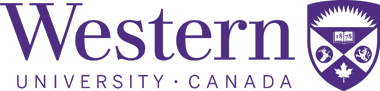 